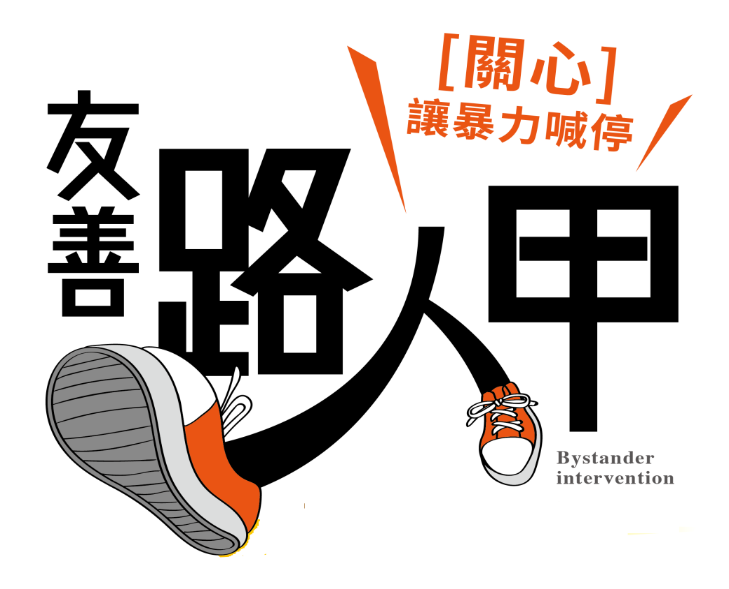 活動目標:學員完成課程及試作訓練後，將取得暴力預防宣導講師、規劃師認證證明報名對象:社區幹部、志工、一般民眾本課程免費，每一階段報名者須繳交保證金500元，課程結束後退還(只能請假一次)課程時間：7/14~9/1每週五下午13:30~16:30上課地點(暫定):台北NGO會館多功能教室(地址:台北市中正區青島東路8號)報名資訊：電話:02-2555-8595分機30，信箱：lin@twrf.org.tw，傳真：(02)2555-5995 主辦單位：財團法人台北市婦女救援社會福利事業基金會指導單位：衛生福利部、臺北市家庭暴力暨性侵害防治中心邀請您成為暴力預防宣導師資，結合社區發展營造無暴力環境及友善空間報名表主辦單位：財團法人台北市婦女救援社會福利事業基金會指導單位：衛生福利部、臺北市家庭暴力暨性侵害防治中心第一階段:宣導講師課程(必修) 第一階段:宣導講師課程(必修) 第二階段:方案規劃師課程(選修)第二階段:方案規劃師課程(選修)7/14「友善路人甲」與暴力預防8/18在地行動：社區友善環境案例     分享與討論7/21親密關係暴力與目睹家暴兒童8/18在地行動：社區友善環境案例     分享與討論7/21親密關係暴力與目睹家暴兒童8/25方案設計：發現問題、找到方法的   概念及技巧7/28兒童少年與老人保護8/25方案設計：發現問題、找到方法的   概念及技巧8/04宣導技巧9/01行動方案：打造無暴力環境方案   討論及設計8/11小組討論及回饋9/01行動方案：打造無暴力環境方案   討論及設計姓名聯絡電話E-mail居住地區本次報名課程□宣導講師課程(必修) □方案規劃師課程(選修)□方案規劃師課程(選修)您是否參與過暴力預防相關活動訓練□無  □有，名稱：__________________________________________________________□無  □有，名稱：__________________________________________________________□無  □有，名稱：__________________________________________________________社區是否舉辦過暴力預防相關活動訓練□無□有，活動性質及方式：________________________________________________□無□有，活動性質及方式：________________________________________________□無□有，活動性質及方式：________________________________________________敬請完整填寫報名表格。為保障個人之權益，完成報名手續後，致電本會確認。報名後若取消，請於活動舉辦一週前告知本會。如需要更多資訊，歡迎致電財團法人台北市婦女救援基金會聯絡電話：(02)2555-8595分機30    報名傳真：(02)2555-5995電子郵件：lin@twrf.org.tw　　敬請完整填寫報名表格。為保障個人之權益，完成報名手續後，致電本會確認。報名後若取消，請於活動舉辦一週前告知本會。如需要更多資訊，歡迎致電財團法人台北市婦女救援基金會聯絡電話：(02)2555-8595分機30    報名傳真：(02)2555-5995電子郵件：lin@twrf.org.tw　　敬請完整填寫報名表格。為保障個人之權益，完成報名手續後，致電本會確認。報名後若取消，請於活動舉辦一週前告知本會。如需要更多資訊，歡迎致電財團法人台北市婦女救援基金會聯絡電話：(02)2555-8595分機30    報名傳真：(02)2555-5995電子郵件：lin@twrf.org.tw　　敬請完整填寫報名表格。為保障個人之權益，完成報名手續後，致電本會確認。報名後若取消，請於活動舉辦一週前告知本會。如需要更多資訊，歡迎致電財團法人台北市婦女救援基金會聯絡電話：(02)2555-8595分機30    報名傳真：(02)2555-5995電子郵件：lin@twrf.org.tw　　